CCNR-ZKR/ADN/WP.15/AC.2/81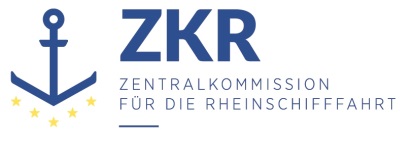 CCNR-ZKR/ADN/WP.15/AC.2/81 Add.110. Juni 2022Allgemeine VerteilungOr.  ENGLISCHGEMEINSAME EXPERTENTAGUNG FÜR DIE DEM ÜBEREINKOMMEN ÜBER DIE INTERNATIONALE BEFÖRDERUNG VON GEFÄHRLICHEN GÜTERN AUF BINNENWASSERSTRAẞEN (ADN) BEIGEFÜGTE VERORDNUNG (SICHERHEITSAUSSCHUSS)(40. Tagung, Genf, 22. bis 26. August 2022)Punkt 1 der vorläufigen TagesordnungAnnahme der TagesordnungVORLÄUFIGE TAGESORDNUNG DER VIERZIGSTEN SITZUNG*,**,***die in Genf, von Montag, 22. August 2022, 10.00 Uhr, 
bis Freitag, 26. August 2022, 12.00 Uhr, stattfindet		Addendum		Liste der Unterlagen gemäß Tagesordnungspunkten und Anmerkungen	1.	Genehmigung der Tagesordnung	2.	Fragen im Zusammenhang mit den Arbeiten der Organe der Vereinten Nationen oder anderer OrganisationenDer Sicherheitsausschuss könnte sich über die Tätigkeiten anderer Organe und Organisationen informieren, die seine Arbeit betreffen.	3.	Durchführung des Europäischen Übereinkommens über die internationale Beförderung von gefährlichen Gütern auf Binnenwasserstraßen (ADN)a)	Status des ADNDer Sicherheitsausschuss wird über den Status des ADN informiert werden.	b)	Ausnahmegenehmigungen, Abweichungen und Gleichwertigkeiten	Vorschläge für Ausnahmegenehmigungen oder Abweichungen, die nach der Herausgabe dieser erläuterten Tagesordnung im Sekretariat eingehen, werden als informelle Dokumente veröffentlicht.	c)	Auslegung der dem ADN beigefügten VerordnungDer Sicherheitsausschuss ist aufgefordert, über die Auslegung etwaiger mehrdeutig oder unklar empfundener Vorschriften der dem ADN beigefügten Verordnung zu beraten.	d)	Sachkundigenausbildunge)	Fragen im Zusammenhang mit KlassifikationsgesellschaftenDer Sicherheitsausschuss ist aufgefordert, über alle Fragen im Zusammenhang mit Klassifikationsgesellschaften zu beraten.	4.	Änderungsvorschläge zu der dem ADN beigefügten Verordnunga)	Arbeiten der Gemeinsamen RID/ADR/ADN-TagungDer Sicherheitsausschuss könnte Folgendes prüfen:die Arbeiten der Gemeinsamen RID/ADR/ADN-Tagung bei ihrer Frühjahrssitzung 2022 (ECE/TRANS/WP.15/AC.1/164 und Add.1),den Bericht über die 111. Sitzung der Arbeitsgruppe für die Beförderung gefährlicher Güter (WP.15) (ECE/TRANS/WP.15/258) mit Änderungsvorschlägen und Korrekturen zum ADR, die für ein Inkrafttreten am 1. Januar 2023 angenommen wurden und in ECE/TRANS/WP.15/256/Corr.1 und ECE/TRANS/WP.15/256/Add.1 enthalten sind.Die für das ADN relevanten Änderungsvorschläge in den oben genannten Dokumenten sind im Dokument ECE/TRANS/WP.15/AC.2/2022/44 aufgeführt.Der Sicherheitsausschuss könnte auf die konsolidierte Liste der ADN-Änderungen, die am 1. Januar 2023 in Kraft treten sollen (ECE/ADN/61), verweisen, die den ADN-Vertragsparteien am 1. Juli 2022 mitgeteilt wird.Vorschläge für weitere Änderungen, die auf eine Anpassung des ADN an andere internationale Übereinkommen über die Beförderung gefährlicher Güter abzielen, sowie Korrekturen, die sich aus dieser Sitzung ergeben und vom ADN-Verwaltungsausschuss im Hinblick auf ein Inkrafttreten am 1. Januar 2023 angenommen werden, werden mit den Dokumenten ECE/ADN/61/Add.1 und ECE/ADN/61/Corr.1 vorgelegt werden.Änderungsvorschläge müssen den Vertragsparteien gemäß dem Verfahren nach Artikel 20 Absatz 5 Buchstabe a des ADN bis spätestens 1. September 2022 mitgeteilt werden, um sicherzustellen, dass sie am 1. Januar 2023, d. h. einen Monat nach der Annahme durch die Vertragsparteien, in Kraft treten können.Korrekturvorschläge müssen den Vertragsparteien bis spätestens 1. Oktober 2022 (dem Tag der Annahme der Änderungen in Dokument ECE/ADN/61) zur Annahme gemäß der üblichen Vorgehensweise übermittelt werden, damit sie am 1. Januar 2023 wirksam werden können.b)	Weitere Änderungsvorschläge	5.	Berichte informeller ArbeitsgruppenBerichte informeller Arbeitsgruppen, die nach der Verteilung dieser erläuterten Tagesordnung eingehen, werden als informelle Dokumente vorgelegt.	6.	Arbeitsprogramm und SitzungsplanDie achtundzwanzigste Sitzung des ADN-Verwaltungsausschusses findet am 26. August 2022 ab 12.00 Uhr statt. Die einundvierzigste Sitzung des ADN-Sicherheitsausschusses findet voraussichtlich vom 23. bis 27. Januar 2023 in Genf statt. Die neunundzwanzigste Sitzung des ADN-Verwaltungsausschusses ist für den 27. Januar 2023 anberaumt. Letzter Termin für die Einreichung von Dokumenten für diese Sitzungen ist der 28. Oktober 2022.	7.	VerschiedenesDer Sicherheitsausschuss wird gebeten, alle sonstigen relevanten Fragen zu prüfen.	8.	Genehmigung des SitzungsprotokollsDer Sicherheitsausschuss wird gebeten, das Protokoll über seine vierzigste Sitzung auf der Grundlage eines Sekretariatsentwurfs zu genehmigen.***ECE/TRANS/WP.15/AC.2/81 (Sekretariat)Vorläufige TagesordnungECE/TRANS/WP.15/AC.2/81/Add.1 (Sekretariat)Liste der Unterlagen gemäß Tagesordnungspunkten und AnmerkungenHintergrunddokumenteECE/TRANS/301 Teil I und II und Corr. 1ADN 2021 (konsolidierte Fassung)ECE/TRANS/WP.15/AC.2/80Protokoll über die neununddreißigste Sitzung des ADN-SicherheitsausschussesECE/ADN/2022/4 (Belgien)Ausnahmegenehmigung für UN-Nr. 1977, STICKSTOFF, TIEFGEKÜHLT, FLÜSSIGECE/TRANS/WP.15/AC.2/2022/47 (Belgien)Vorstellung eines Projekts betreffend Schiffe mit reduzierter Besatzung für die Beförderung gefährlicher Güter auf Binnenwasserstraßen	ECE/TRANS/WP.15/AC.2/2022/29 (Empfohlene ADN-Klassifikationsgesellschaften)Liste der Auslegungen der KlassifikationsgesellschaftenECE/TRANS/WP.15/AC.2/2022/49 (Niederlande)Überwachung des Ladens und Löschens, Überwachung von Land ausECE/TRANS/WP.15/AC.2/2022/34 (ZKR)Niederschrift der zweiundzwanzigsten Sitzung der informellen Arbeitsgruppe „Sachkundigenausbildung“ECE/TRANS/WP.15/AC.2/2022/23 (UNECE-Sekretariat)Änderungen an Tabelle B im ADN 2023ECE/TRANS/WP.15/AC.2/2022/25 (UNECE-Sekretariat)Begriffsbestimmung für „Untersuchungsstelle“ECE/TRANS/WP.15/AC.2/2022/36 (ZKR)Vorschläge für Berichtigungen, die deutsche Fassung des Dokuments ECE/ADN/61 betreffendECE/TRANS/WP.15/AC.2/2022/26 (Österreich)Korrektur der Übergangsvorschriften zu 8.1.2.3 in 1.6.7.2.2.2ECE/TRANS/WP.15/AC.2/2022/27 (Deutschland)Beförderung in Containern – Unterabschnitt 7.1.1.18 ADNECE/TRANS/WP.15/AC.2/2022/28 (Deutschland)5.4.1.1.3 ADN: Angaben im Beförderungspapier – Sondervorschriften für AbfälleECE/TRANS/WP.15/AC.2/2022/30 (Deutschland)1.2.1 ADN BegriffsbestimmungenECE/TRANS/WP.15/AC.2/2022/31 (Deutschland)Unterabschnitt 1.6.7.2 ADN ÜbergangsbestimmungenECE/TRANS/WP.15/AC.2/2022/32 (Deutschland)Abschnitt 3.2.3 ADN, Tabelle C – Schreibfehler bei UN 1268 und UN 3256ECE/TRANS/WP.15/AC.2/2022/33 (Deutschland)Abschnitt 6.1.4 – Zu befördernde Eisenbahnfahrzeuge, Anpassung an die deutsche SprachfassungECE/TRANS/WP.15/AC.2/2022/35 (ZKR)Korrekturvorschlag für 8.1.2.3 v) ADNECE/TRANS/WP.15/AC.2/2022/37 (ZKR)Inkonsistenz in den Sprachfassungen in 9.1.0.40.2.5 c) und 9.3.X.40.2.5 c) ADN AuslöseeinrichtungenECE/TRANS/WP.15/AC.2/2022/38 (Empfohlene ADN-Klassifikationsgesellschaften)Berichtigungen des ADN 2021 – Englische FassungECE/TRANS/WP.15/AC.2/2022/39 (Empfohlene ADN-Klassifikationsgesellschaften)Deflagration, Detonation und DauerbrandECE/TRANS/WP.15/AC.2/2022/40 (Deutschland und die Niederlande)Entgasen von Binnentankschiffen an Annahmestellen – Federbelastetes NiederdruckventilECE/TRANS/WP.15/AC.2/2022/41 (ZKR)Korrekturvorschlag Verweis auf die Vorschriften von Kapitel 30 und Anlage 8 Abschnitt 1 des ES-TRINECE/TRANS/WP.15/AC.2/2022/43 (Deutschland)Absatz 7.2.4.22 ADN: Öffnen von ÖffnungenECE/TRANS/WP.15/AC.2/2022/45 (Niederlande)Flammendurchschlagsicherung bei EntgasungECE/TRANS/WP.15/AC.2/2022/48 (Belgien)Änderungsvorschlag: Vermischung der Aufgaben in Absatz 5.4.1.1.6.5 der dem ADN beigefügten VerordnungECE/TRANS/WP.15/AC.2/2022/22 
(Empfohlene ADN-Klassifikationsgesellschaften)Bericht über die dreiundzwanzigste Sitzung der Gruppe der Empfohlenen ADN-KlassifikationsgesellschaftenECE/TRANS/WP.15/AC.2/2022/42 (Deutschland)Korrespondenzgruppe „Begaste Ladung“ECE/TRANS/WP.15/AC.2/2022/24
(UNECE-Sekretariat)Geschäftsordnung für den ADN-Sicherheitsausschuss, KorrekturvorschlägeECE/TRANS/WP.15/AC.2/2022/46
(Belgien)Informelle Arbeitsgruppe für Schiffe mit reduzierter Besatzung und unbemannte Schiffe, die gefährliche Güter befördern